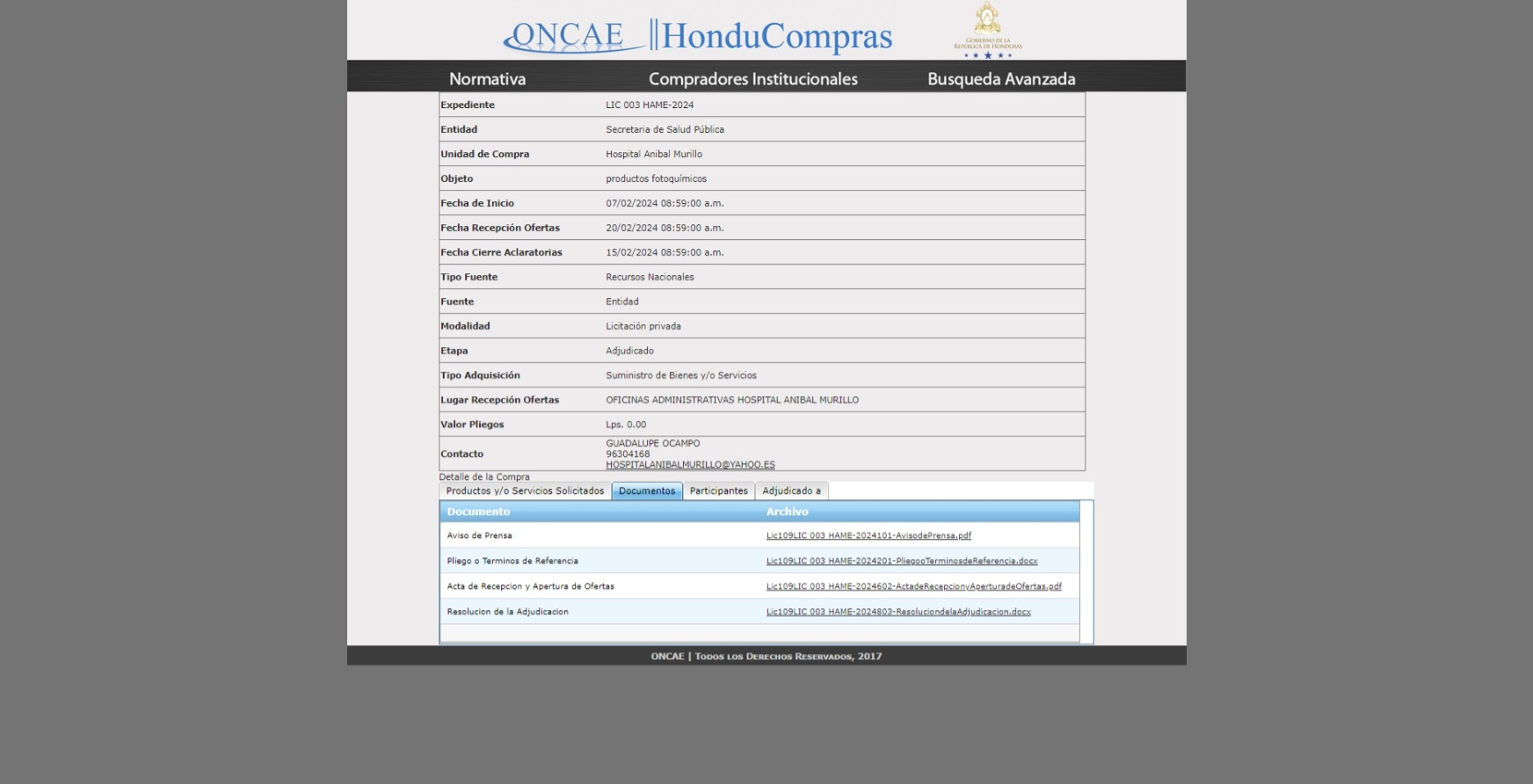 LICITACION PRIVADA 003-HAME 2024Olanchito, YoroINFORME DE RECOMENDACIÓNEn la ciudad de Olanchito Yoro, a los veinte  días (20) del mes de Febrero del año 2024, siendo las ocho y treinta y cinco am de la mañana (8:35 am) reunidos en la Sala de Juntas ,la Comisión Evaluadora integrada por: la Licenciada en Enfermería Nora Isabel Martínez como Directora de Enfermería, Representante en Contabilidad Jaime Adonis Pineda, , Gustavo Adolfo Rodríguez Jefe de Almacén,con el propósito de revisar y analizar el proceso de Licitación Privada Nº02 LP-003-HAME-2024 “ADQUISICION DE PRODUCTOS FOTOQUIMICOS   (35920), FINANCIADA CON FONDOS NACIONALES .Por tanto: en el marco de aplicación de la Ley de Contratación del Estado y su Reglamento, Documento Base de Contratación y demás leyes aplicables; salvaguardando ante todo los intereses de esta institución, la Comisión Evaluadora nombrada, se pronuncia de la forma siguiente:Las Empresas que presentaron oferta para este proceso:La recepción de Ofertas y el Acta de Apertura se llevó a cabo el día Martes, veinte (20) de febrero de 2024 a las 08:35 am reunidos en la Sala de Juntas de las Oficinas Administrativas del Hospital Aníbal Murillo Escobar, del análisis Legal, Técnico y Económico se obtuvieron los montos ofertados siguientes:PRIMERO: La Comisión Evaluadora antes de proceder a la evaluación, comprobó si la oferta se presentó de acuerdo a las condiciones establecidas en los Pliegos, es decir, en las Instrucciones Generales a los Oferentes (IAO), a fin de determinar si la misma se ajusta sustancialmente a los documentos de Contratación, si están completas, si contiene errores de cálculo, si los documentos han sido debidamente firmados y si en general las ofertas cumplen con los requisitos exigidos en la Ley de Contratación del Estado y su ReglamentoPara este fin se realizaron varias matrices de evaluación y revisión de los documentos que les fueron solicitados, para acreditar la capacidad financiera y liquidez, comprobantes legales y la experiencia del Oferente entre otras.Se procedió a evaluar las ofertas de una manera que permita la selección de la oferta más conveniente al interés general, en condiciones de celeridad, racionalidad y eficiencia; en todo momento el contenido prevalecerá sobre la forma y se facilitara la subsanación de los defectos sustanciales.-“siempre que se trate de errores u omisiones de naturaleza subsanable entendiendo por estos , generalmente , aquellas cuestione que no afecten el principio de que las ofertas deben ajustarse sustancialmente al Documento Base de Contratación , el Contratante podrá corregir el error, o solicitar que en un plazo breve el oferente suministre la información faltante.SEGUNDO: Después de revisada y analizada la oferta y en aplicación a los Pliegos de Condiciones y con fundamento en la Ley de Contratación del Estado: artículos 33,51,52,55, y 63 y el Reglamento de la Ley de Contratación del Estado artículos 10,53,125,136,139, esta comisión se pronuncia en los términos siguientes:Durante el análisis preliminar realizado a la empresa se constató lo siguiente:La empresa IDIPROMEQ se puede tomar en cuenta para compra del suministro de PRODUCTOS FOTOQUIMICOS del ítem 1,2 en virtud que el precio y calidad están dentro de lo requerido por el Hospital Aníbal Murillo Escobar.TERCERO: Concluida la evaluación de la oferta, se recomienda adjudicar el contrato de suministro de manera total o parcial a la empresa:1. INVERMOSA revisada y analizada la documentación legal técnica y financiera se comprobó que cumple con lo establecido en los Pliegos de Condiciones criterios de evaluación y calificación.A continuación, se detalla la empresa oferente a la que se recomienda se haga la adjudicación:MAS IMPUESTO SOBRE VENTACUARTO: Si por alguna circunstancia no se puede formalizar el contrato con la empresa DIPROMEQ se declarará fracasada dicha licitación privadaQUINTO: Esta Comisión Evaluadora hace saber que la empresa mercantil a la que les será adjudicada la compra de suministro de PRODUCTOS FOTOQUIMICOS deberá exigírsele al momento de la firma del contrato el acta de compromiso de reemplazo..-Si por alguna razón no se pudiera formalizar con los oferentes enunciados se recomienda DECLARAR FRACASADA este proceso e iniciar un nuevo.EVALUACION ECONOMICA/FINANCIERAEl análisis económico/financiero del proceso de LP 003-HAME -2024“ADQUISICION DE PRODUCTOS FOTOQUIMICOS (35920)” FINANCIADA CON FONDOS NACIONALES, se realizó con la evaluación de la capacidad financiera y de liquidez de la empresa oferente, verificando que cumplió los requisitos establecidos en el Pliego de Condiciones y analizando la ofertas por ítem, distribuyéndose cada ítem a la empresa que de acuerdo al análisis realizado califique para él, mismo. -Se enlista a continuación la empresa recomendada y el monto total:1. Se recomienda adjudicar a la empresa DIPROMEQ la cantidad de Lps 720,797.00 Setecientos veinte mil setecientos noventa y siete lempiras con 00/100EVALUACION TECNICALa evaluación técnica del presente proceso, se realizó siguiendo los parámetros establecidos en los pliegos de condiciones (especificaciones técnicas) se evaluaron los productos ofertados en los aspectos de vida útil, calidad, tiempo de entrega.Finalmente se concluyó el proceso de análisis y evaluación de oferta, firmando para constancia todos los Miembros de la Comisión, el día Martes veinte (20) de Febrero del año dos mil veinticuatro (2024) siendo las ocho  de la mañana (08:50 am)._______________________________                               _____________________________         Lic. Nora Isabel Martínez                                                  P.M Jaime Adonis Pineda         Encargada de Enfermería                                                                 Contador ______________________________   P.M Gustavo Adolfo Rodríguez Jefe de Almacén.-Si por alguna razón no se pudiera formalizar con los oferentes enunciados se recomienda DECLARAR FRACASADA este proceso e iniciar un nuevo.EVALUACION ECONOMICA/FINANCIERAEl análisis económico/financiero del proceso de LP 002-HAME -2024“ADQUISICION DE VENDAJE PARA FRACTURAS Y OTROS (35270) ” FINANCIADA CON FONDOS NACIONALE , se realizó con la evaluación de la capacidad financiera y de liquidez de la empresa oferente , verificando que cumplió los requisitos establecidos en el Pliego de Condiciones y analizando la ofertas por ítem, distribuyéndose cada ítem a la empresa que de acuerdo al análisis realizado califique para él, mismo.-Se enlista a continuación la empresa recomendada y el monto total:1. Se recomienda adjudicar a la empresa INVERMOSA la cantidad de Lps 622,200.00seiscientos veintidós mil doscientos lempiras con 00/100EVALUACION TECNICALa evaluación técnica del presente proceso, se realizó siguiendo los parámetros establecidos en los pliegos de condiciones (especificaciones técnicas) se evaluaron los productos ofertados en los aspectos de vida útil, calidad, tiempo de entrega.Finalmente se concluyó el proceso de análisis y evaluación de oferta, firmando para constancia todos los Miembros de la Comisión, el día Martes veinte (20) de Febrero del año dos mil veinticuatro (2024) siendo las once de la mañana (08:15 am).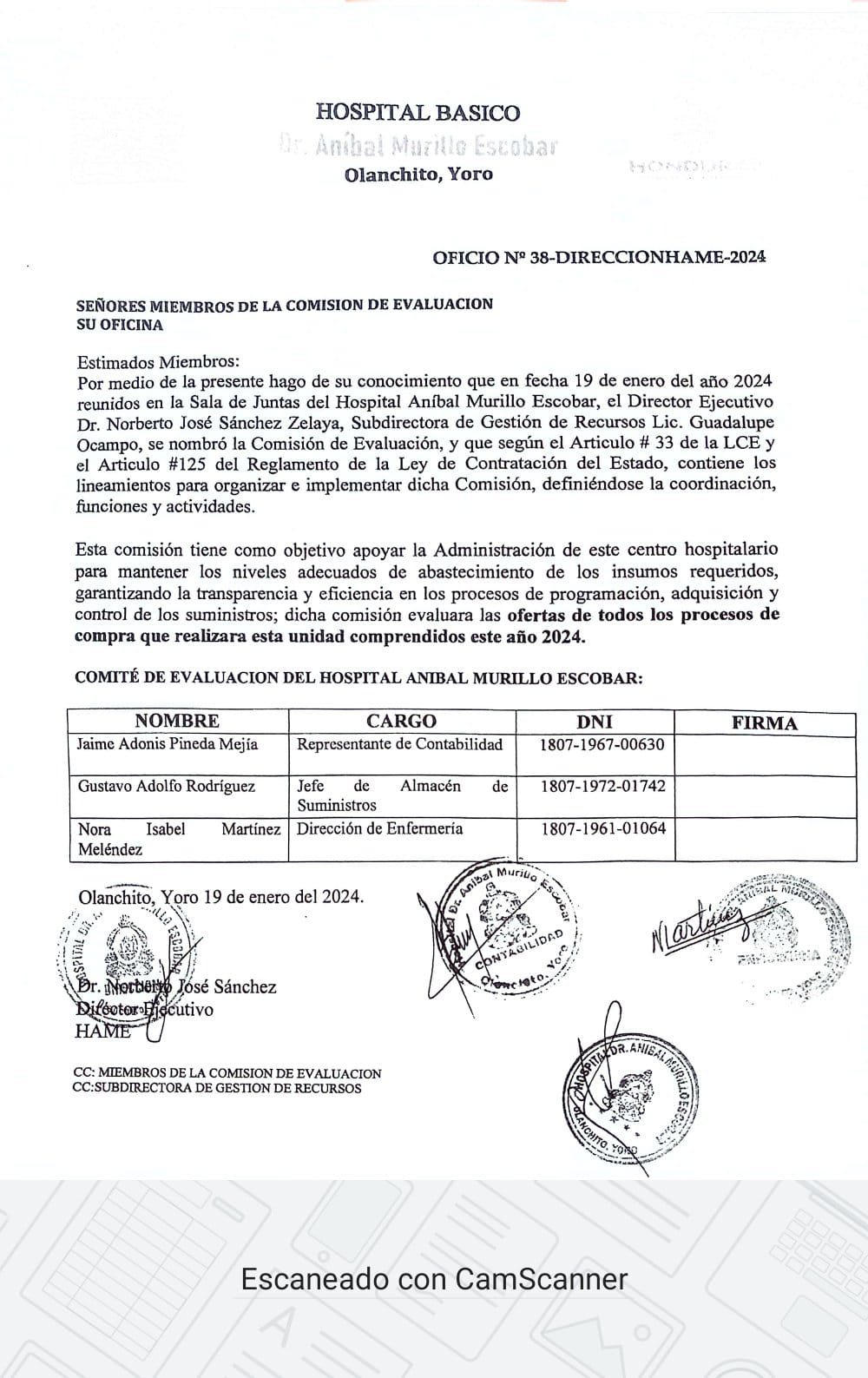 RESOLUCION DE ADJUDICACION N.º LP 003-HAME-2024Hospital Aníbal Murillo Escobar, Olanchito, Yoro ocho (23) de Febrero del año 2024.VISTO: Para resolver la Licitación Privada 003-hame 2024.” ADQUISICION DE PRODUCTOS FOTOQUIMICOS ” (35270) para el Hospital Aníbal Murillo Escobar año 2024.Financiado con fondos Nacionales.CONSIDERANDO (1): Que la unidad de compras del Hospital Aníbal Murillo realizo los actos preparativos previos a la contratación directa con el propósito de obtener ofertas que cumplan con las disposiciones contenidas en los pliegos de condiciones, la ley de contratación del estado y su reglamento.CONSIDERANDO (2): Que consta en las diligencias de la Licitación Privada No 003-HAME-2024 “ADQUISICION DE PRODUCTOS FOTOQUIMICOS” para el Hospital Aníbal Murillo Escobar año 2024; solicitud de inicio del proceso, estructura presupuestaria, pliegos de condiciones preparados por la Unidad de compras del Hospital Aníbal Murillo Escobar. Asimismo, obra Dictamen Legal de los pliegos de condiciones, Resolución de Inicio No. LP 003-HAME-2024 que autoriza el proceso, aviso y publicaciones de la LP-003-HAME-2024 mediante el portal de Honducompras y nombramiento de comisión de evaluación de las ofertas.CONSIDERANDO (3): Que consta en el impreso del sistema SIAFI 2024 adjunto a este contrato que si hay disponibilidad presupuestaria para realizar. “ADQUISICIÓN DE PRODUCTOS FOTOQUIMICOS ”CONSIDERANDO (4): Por tratarse de una Licitación Privada 003-HAME -2024  según Ley de Contrataciones del Estado de Honduras , esta Administración, en aplicación al principio de  igualdad y libre competencia y el principio de publicidad y transparencia, tomando en cuenta la importancia de los procesos deben realizarse de manera transparentes, tuvo a bien socializar este proceso con los siguientes proveedores: DIPROMEQ,DIPRODI,SIMEDIC con el propósito de asegurar de esta manera la mayor participación de proveedores en el presente proceso y que estos estén en las mismas condiciones de igualdad y participación y de buscar de esta forma , mejores condiciones para beneficio del Hospital Aníbal murillo y por ende el Estado de Honduras. CONSIDERANDO (5): Que consta en el expediente el Acta de Apertura de fecha veinte de febrero del año dos mil veinticuatro dé la Licitación Privada 003-HAME -2024 “ADQUISICION DE PRODUCTOS FOTOQUIMICOS siendo las ocho Am, día y hora indicada límite para las entregas y presentación de las ofertas, acto seguido se apertura la oferta señalada, reunidos en las Oficina Administrativas específicamente en la Sala de Juntas del Hospital Aníbal Murillo Escobar, el Comité de Evaluación procedió a la apertura de las ofertas de la siguiente manera:PRIMERO: en fecha 20 de febrero del 2024 y siendo las 08:00 de la mañana reunidos el Comité de Evaluación, en la Sala de Juntas ubicada en las instalaciones físicas del Hospital Aníbal Murillo Escobar, se llevó a cabo la apertura publica de las ofertas para la Licitación Privada por Compra de PRODUCTOS FOTOQUIMICOS habiendo participado, la siguiente empresa: OFERTA N.º 1 DIPROMEQ ofertando por un valor total de Setecientos veinte mil setecientos noventa y siete lempiras con 00/100 (Lps. 720,797.00) OFERTA No 2 DIPRODI ofertando por un valor de Ochocientos once mil ochocientos treinta y uno Lempiras con 00/100 OFERTA (Lps 811,831.00) No 3 SIMEDIC ofertando por un valor de ochocientos treinta y tres mil trescientos cincuenta y nueve Lempiras con 00/100 (Lps. 833,359.00).-SEGUNDO: se procedió a la evaluación preliminar de toda la documentación legal, financiera y técnica solicitada del sobre original en lo cual se constató lo siguiente: A) OFERTA Nº 1 DIPROMEQ proporciono lo siguiente:DOCUMENTOS LEGALES:  Certificación de ONCAE,Constitución de la SociedadCopia Autenticada del Documento Nacional de Identificación (DNI) del Representante LegalCopia autenticada de RTN del oferente y del Representante LegalDeclaración Jurada sobre las Prohibiciones o Inhabilidades previstas en los artículos 15 y 16 de la Ley de Contratación del Estado (Autenticada)La Declaración Jurada de la empresa y de su representante legal de no estar comprendido en ninguno de los casos señalados de los artículos 36,37,38,39,40 y 41 de la Ley Especial Contra el Lavado de Activos.Fotocopia del Permiso de Operación de la Municipalidad correspondiente, vigente.Fotocopia debidamente autenticada del Registro Sanitario vigente del producto solicitado. En caso de adjudicarse deberá presentar el Registro Sanitario para firmar contrato.Constancia PGR.DOCUMENTOS FINANCIEROS:Copia autenticada del Balance General del último ejercicio fiscal inmediato anterior, sellado y timbrado por el contador general.Copia autenticada del Estado de Resultado del último ejercicio fiscal inmediato anterior, sellado y timbrado por el contador general. Invitación enviada por el Hospital Dr. Aníbal Murillo Escobar (HAME). Autorización para que el hospital Dr. Aníbal Murillo Escobar pueda verificar la documentación presentada con los emisores.INFORMACION TECNICA:OTROS DOCUMENTOS: 1.Copia de RTN2.Constancia de Solvencia Fiscal (SAR)3.Entrego Oferta Original conteniendo 86 folios firmados y sellados y Copia en USB.OFERTA Nº 2 DIPRODI proporciono lo siguiente:DOCUMENTOS LEGALES:  1.Certificación de ONCAE,     2.Copia Autenticada del Documento Nacional de Identificación (DNI) del Representante Legal    3.Copia autenticada de RTN del oferente y del Representante Legal4.Constancia PGR.DOCUMENTOS FINANCIEROS:NO PRESENTOOTROS DOCUMENTOS: 1.Copia de RTN2.Constancia de Solvencia Fiscal (SAR)3.Entrego Cotización Original conteniendo 8 folios SIN FIRMA INFORMACION TECNICA:No envió completa la información técnica.OTROS DOCUMENTOS: 1.Copia de RTNOFERTA N.ª 3 SIMEDIC  proporciono lo siguiente:DOCUMENTOS LEGALES:  1.Certificación de ONCAE,     2.Copia Autenticada del Documento Nacional de Identificación (DNI) del Representante Legal    3.Copia autenticada de RTN del oferente y del Representante Legal4.Constancia PGR.OTROS DOCUMENTOS: 1.Copia de RTN2.Constancia de Solvencia Fiscal (SAR)3.Entrego Oferta Original conteniendo 83 folios firmados y sellados y Copia en USB.INFORMACION TECNICA:No envió completa la información técnica.OTROS DOCUMENTOS: 1.Copia de RT CONSIDERANDO (6): Que consta adjunto el Informe de Recomendación de Adjudicación de la Licitación Privada  003 hame -2024 adquisición de PRODUCTOS FOTOQUIMICOS , año 2024, de fecha 20 de Febrero  del año 2024, emitida por la comisión evaluadora integrada por: Lic. Nora Isabel Martínez Directora de Enfermería, PM Jaime Adonis Pineda Representante de Contabilidad, Gustavo Adolfo Rodríguez Jefe de Almacén, quienes se pronuncian de la siguiente manera: Acápite SEGUNDO: SEGUNDO: Después de revisada y analizada la oferta y en aplicación a los Pliegos de Condiciones y con fundamento en la Ley de Contratación del Estado: artículos 33,51,52,55, y 63 y el Reglamento de la Ley de Contratación del Estado artículos 10,53,125,136,139, esta comisión se pronuncia en los términos siguientes:Durante el análisis preliminar realizado a la empresa se constató lo siguiente:La empresa DIPROMEQ se puede tomar en cuenta para compra del suministro de PRODUCTOS FOTOQUIMICOS del ítem 1,2 en virtud que el precio y calidad están dentro de lo requerido por el Hospital Aníbal Murillo Escobar.TERCERO: Concluida la evaluación de la oferta, se recomienda adjudicar el contrato de suministro de manera total o parcial a la empresa1. DIPROMEQ revisada y analizada la documentación legal técnica y financiera se comprobó que cumple con lo establecido en los Pliegos de Condiciones criterios de evaluación y calificación.A continuación, se detalla la empresa oferente a la que se recomienda se haga la adjudicación:Sumando la compra total la cantidad de setecientos veinte mil setecientos noventa y siete lempiras con 00/100 (Lps 720,797.00) valor que está dentro de lo presupuestado para dicha compra.CONSIDERANDO (8): Que el artículo 139 del Reglamento de la Ley de Contratación del Estado establece: Criterios para la adjudicación: Las Licitaciones de Obras Publicas o suministros se adjudicaran dentro del plazo de validez de las ofertas mediante resolución motivada dictada por el órgano competente, debiendo observarse los criterios previstos en los artículos 51 y 52 de la Ley a cuyo efecto se tendrá en cuenta las reglas siguientes: a)concluida la evaluación de la ofertas, la adjudicación se hará al licitador que cumpliendo los requisitos de participación , incluyendo la solvencia económica y financiera y su idoneidad técnica o profesional presente la oferta de precio más bajo o como el Pliego de Condiciones así lo determine la que se considere más económica o ventajosa como resultado de la evaluación objetiva del precio y de los demás factores previstos en el artículo 52 de la ley.CONSIDERANDO (9): Que del análisis realizado a la documentación acompañada al presente proceso de LICITACION PRIVADA No.003-HAME -2024 “ADQUISICION DE PRODUCTOS FOTOQUIMICOS  “, el Hospital Aníbal Murillo Escobar, año 2024, financiada con fondos nacionales  y vista la recomendación de adjudicación , emitida por los miembros de la Comisión de Evaluación y el Dictamen Legal correspondiente y el Visto Bueno del Comprador Publico Certificado , es procedente en derecho emitir una resolución que sea acorde a las recomendaciones dadas, ya que la misma se encuentra de conformidad con la ley ,por haberse identificado la disponibilidad presupuestaria detallada en el Considerando No. 4 de la presente resolución y tomando en cuenta la situación de extrema urgencia para la adquisición de suministros de manera rápida y expedita, en beneficio para la vida y la salud de la población y en base a las necesidades de PRODUCTOS FOTOQUIMICOS   que determina el Almacén de Suministros así como el Decreto ya mencionado (Decreto Ejecutivo  PCM-04-2023 que decreta Estado de Emergencia Sanitaria), así mismo por constar con la aceptación de la empresa calificada de mantener la vigencia de las ofertas. Cabe mencionar que se notificó vía correo electrónico a la Empresa.CONSIDERANDO (10): Que el adjudicatario tendrá la obligación de presentar una garantía de cumplimiento equivalente al 15% del monto del contrato dentro del plazo establecido en las bases de la contratación y en la ley.POR TANTO:El Hospital Aníbal Murillo Escobar de Olanchito, Yoro en uso de las facultades conferidas y en aplicación de los artículos No. 1,5,6,7, numeral 1 letra a)12 párrafo primero ,23,32,33,38, numeral 5)39,40,41,51,52, Contratación del Estado, y el Pliego de LP 003-HAME-2024 “ADQUISICION DE PRODUCTOS FOTOQUIMICOS” PARA EL HOSPITAL ANIBAL MURILLO ESCOBAR DE OLANCHITO, YORO AÑO 2024, FINANCIADO CON FONDOS NACIONALES. -RESUELVE:PRIMER: Aprobar el Acta de Recomendación de Adjudicación de fecha VEINTE días del mes de febrero del año 2024, emitida por los miembros de la comisión de evaluación sobre el proceso de LP-003-HAME-2024 “ADQUISICION DE PRODUCTOS FOTOQUIMICOS” PARA EL HOPITAL ANIBAL MURILLO ESCOBAR AÑO 2024, financiado con Fondos Nacionales.SEGUNDO: ADJUDICAR la Licitación Privada 003-hame-2024 para el Hospital Aníbal Murillo Escobar, financiado con Fondos Nacionales a la Empresa DIPROMEQ lo siguiente según Disponibilidad presupuestaria:  Mas impuesto sobre venta   siendo un total de impuesto s/v   Lps 78,163.80 total  Lps 599,255.80Renglón presupuestario vigente.TERCERO: El adjudicatario tendrá la obligación de presentar una garantía de cumplimiento equivalente al 15% del monto del contrato, dentro del plazo establecido en las bases de la contratación y en la ley.CUARTO: Comunicar la presente resolución al Departamento de Licitaciones  adscrita a la Gerencia Administrativa para que se continúe con el trámite legal correspondiente.-NOTIFIQUESE.NºEMPRESA1DIPROMEQ2DIPRODI3SIMEDICNºEMPRESAVALOR OFERTADO1DIPROMEQLPS 720,797.002DIPRODILPS 811,831.003SIMEDICLPS 833,359.00Nº deItemNombre del ProductoOferenteCantidadPrecioTotal1PELICULAS RADIOGRAFICAS 14X17DIPROMEQ60 CAJAS L.7,355.00L.441,300.00Nº deItemNombre del ProductoOferenteCantidadPrecioTotal2PELICULAS RADIOGRAFICAS 10X12DIPROMEQ40 CAJAS  L. 4,637.00L.185,480.00GAUEOBJETO DEL GASTOFUENTEDISPONIBLE28273592011600,000.00Material Médico Quirúrgico Menor Material Médico Quirúrgico Menor Material Médico Quirúrgico Menor Material Médico Quirúrgico Menor Material Médico Quirúrgico Menor NºObjeto del GastoCantidadUnidad de MedidaDescripción135270600RollosGasa Hospitalaria 36x10023527050PaquetesVenda Gasa 6x10 paquetes de 12 unidadesNº deItemNombre del ProductoOferenteCantidadPrecioTotal1PELICULAS RADIOGRAFICAS 14X17DIPROMEQ60 CAJAS L.7,355.00L.441,300.00Nº deItemNombre del ProductoOferenteCantidadPrecioTotal2PELICULAS RADIOGRAFICAS 10X12DIPROMEQ40 CAJAS 4,637.00L185,480.00Nº deItemNombre del ProductoOferenteCantidadPrecioTotal1PELICULAS RADIOGRAFICAS 14X17DIPROMEQ45 CAJAS L.7,355.00L.330,975.00Nº deItemNombre del ProductoOferenteCantidadPrecioTotal2PELICULAS RADIOGRAFICAS 10X12DIPROMEQ41 CAJAS 4,637.00L190,117.00INSTGA UE PROGSUBPPROYACTFTEORGOBJETOBENEF.DESCRIPCIONSALDO6028272000000002110003592001Productos fotoquímicos 600,000.00